АДМИНИСТРАЦИЯ  ВЕСЬЕГОНСКОГО  РАЙОНАТВЕРСКОЙ  ОБЛАСТИ                        ПОСТАНОВЛЕНИЕ                  	 г. Весьегонск       21.04.2014                                                                                                                  № 206постановляю:      Внести следующие изменения в состав Общественного совета Весьегонского района, утверждённый постановлением администрации Весьегонского района от 17.01.2011  №  15 «Об утверждении состава Общественного совета Весьегонского района»:Ввести в состав Общественного совета:- Штундер Валентину Григорьевну,  зав.сектором национальных культур МУК «Весьегонский РД» (по согласованию);- Карагулова Салавдина Абувовича, зав.отделом по работе с молодёжью и спорту администрации Весьегонского района;- Керимова Рамиза Гюльмирза Оглы, индивидуального предпринимателя(по согласованию).Настоящее постановление вступает в силу со дня его принятия и подлежит официальному опубликованию в газете «Весьегонская жизнь».Контроль за выполнением настоящего постановления возложить на заместителя главы администрации Живописцеву Е.А.Глава администрации района 					И.И. Угнивенко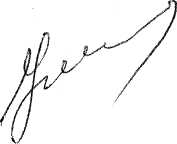  О внесении изменений в постановление администрации Весьегонского района от  17.01.2011  № 15